Miss Christensen’s 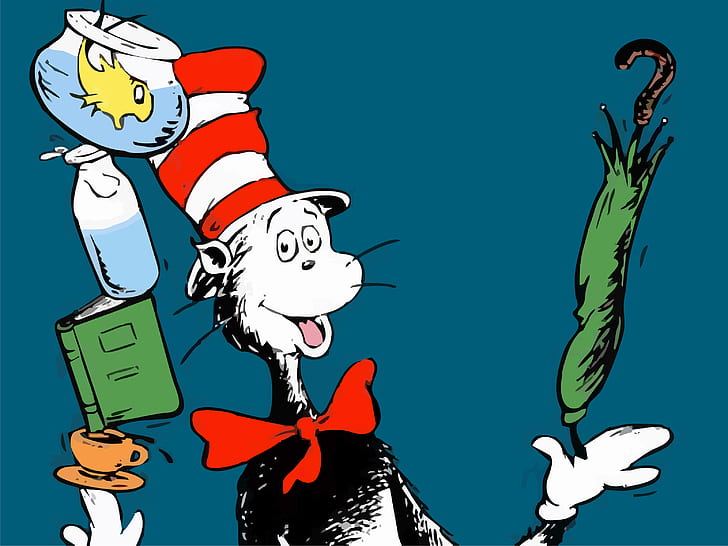 Supply List, 2023-2024Supplies to bring to School in your Backpack on the first day:Sharpened pencils (“fat,” beginners’ pencils preferred.)Pencil EraserScissorsWhiteboard Marker, black (easiest to read and erase)Glue Sticks**Optional- personal size tissue packI will provide these items to use at school: a pencil box, a box of crayons, and a white board with eraser.PLEASE, Do Not bring markers or colored pencils to school.********************************************************************For completing Homework, you will need pencils, erasers, crayons, scissors, and glue sticks in a  box for easy access.You will also need some primary- lined writing paper * (with dashed midlines), a binder or sturdy folder (to keep at home for sight words), and a few Ziploc- type bags.* Various styles of printable  paper available online.Thank you for your help!    kchristensen@heluesd.org Please bring your Backpack and water bottle every day.